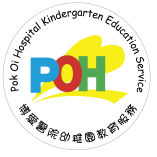 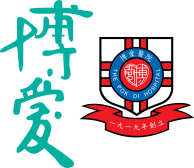 Pok Oi Hospital Mrs. Chu Kwok King Memorial Day NurseryStudent Admission Application FormG/F, Shui Moon House, Tin Shui Estate, Tin Shui Wai, N.T.    Tel：26173572    Fax：26173413    Registered No.：5640100001Student’s information                                                Ref. No：__________________Family’s informationNote:Please include copies of birth certificate, immunization record, three stamped self-addressed envelopes and HK$40 registration fee.All information provided will be kept confidential.In case of withdrawal/cancellation, all documents will be destroyed.All personal data are collected in a lawful way base on the Personal Data (Privacy) Ordinance to protect the privacy rights of a person.  If any changes, please inform the school.Parent’s name：____________	   Parent’s signature：____________    Date of submission：______________Office use onlyName in Chinese：Name in English：photoDate of birth：Country of birth：photoBirth certificate：Sex：photoHome address：Home address：photoTelephone no.：photoE-mail address(if any)：E-mail address(if any)：photoClass applied：  Nursery class	    K1 class      K2 class       K3 classClass applied：  Nursery class	    K1 class      K2 class       K3 classphotoName of school attended previously：                                        (Grade attained：         )Name of school attended previously：                                        (Grade attained：         )Name of school attended previously：                                        (Grade attained：         )Name in ChineseRelationshipName of company/schoolOccupation/classContact Tel. No.Date of submission:           Date of submission:           Date of submission:           Name of staff：One photo(  ) Yes(  ) NoName of staff：Copies of immunization record(  ) Yes(  ) NoName of staff：Copies of birth certificate(  ) Yes(  ) NoName of staff：Three stamped self-addressed envelopes(  ) Yes(  ) NoName of staff：Date of interview：            Date of interview：            Date of interview：            Name of staff：Date of registration：        Date of registration：        Date of registration：        Name of staff：Date of admission：             Date of admission：             Date of admission：             Name of staff：Date of Withdrawal：            Date of Withdrawal：            Date of Withdrawal：            Name of staff：Note：Note：Note：Note：